（８ページ目）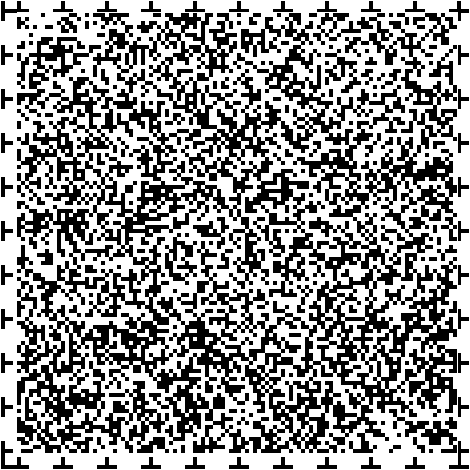 詳しくはお住まいの市町村へお問い合わせください。問い合わせ先は次のとおりです。大阪市障害支援課　06-6208-7986、堺市障害者支援課　072-228-7510、高槻市障害福祉課　072-674-7164、東大阪市障害者支援室 06-4309-3184、岸和田市福祉事務所 072-423-9469、豊中市障害福祉課 06-6858-2224、池田市福祉事務所 072-754-6255、吹田市福祉事務所 06-6384-1348、泉大津市社会福祉事務所 0725-33-1131、貝塚市福祉事務所 072-433-7012、守口市福祉事務所 06-6992-1630、枚方市福祉事務所 072-841-1457、茨木市福祉事務所 072-620-1636、八尾市福祉事務所 072-924-3838、泉佐野市福祉事務所 072-463-1212、富田林市福祉事務所 0721-25-1000、寝屋川市福祉事務所 072-824-1181、河内長野市福祉事務所 0721-53-1111、松原市福祉事務所 072-337-3115、大東市福祉事務所 072-870-9630、和泉市福祉事務所 0725-99-8133、箕面市福祉事務所 072-727-9506、柏原市福祉事務所 072-972-1501、羽曳野市福祉事務所 072-958-1111、門真市福祉事務所 06-6902-6154、摂津市福祉事務所 06-6383-1374、高石市福祉事務所 072-275-6294、藤井寺市福祉事務所 072-939-1106、泉南市福祉事務所 072-483-8252、四條畷市福祉事務所 072-877-2121、交野市福祉事務所 072-893-6400、大阪狭山市福祉事務所 072-366-0011、阪南市福祉事務所 072-471-5678、島本町福祉事務所 075-962-7460、豊能町生活福祉部福祉課 072-739-3420、能勢町健康福祉部 072-731-2150、忠岡町いきがい支援課 0725-22-1122、熊取町介護保険・障害福祉課 072-452-6289、たじりちょう民生部福祉課 072-466-8813、岬町福祉課 072-492-2700、太子町健康福祉部福祉課 0721-98-5519、河南町高齢障害福祉課 0721-93-2500、千早赤阪村健康福祉課 0721-72-0081発行者大阪府 福祉部 障害福祉室 障害福祉企画課 制度推進グループ電話 06-6941-0351　内線2464　または　内線4145FAX　06-6942-7215大阪府福祉部障害福祉室　平成３０年６月発行